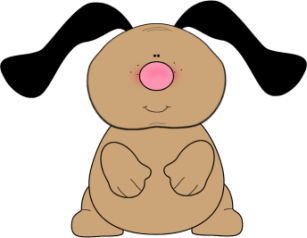 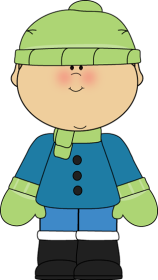 Second Grade News!Second Grade News!Second Grade News!Second Grade News!Second Grade News!October 19th - 23rdReading and Spelling Tests:  October 22nd and 23rd October 19th - 23rdReading and Spelling Tests:  October 22nd and 23rd October 19th - 23rdReading and Spelling Tests:  October 22nd and 23rd October 19th - 23rdReading and Spelling Tests:  October 22nd and 23rd October 19th - 23rdReading and Spelling Tests:  October 22nd and 23rd Announcements: Remember the sweatshirt sale.  It ends Nov. 2nd.Be on the lookout for information for the Fall Fun Day information.Announcements: Remember the sweatshirt sale.  It ends Nov. 2nd.Be on the lookout for information for the Fall Fun Day information.Announcements: Remember the sweatshirt sale.  It ends Nov. 2nd.Be on the lookout for information for the Fall Fun Day information.Announcements: Remember the sweatshirt sale.  It ends Nov. 2nd.Be on the lookout for information for the Fall Fun Day information.Announcements: Remember the sweatshirt sale.  It ends Nov. 2nd.Be on the lookout for information for the Fall Fun Day information.Reading Story and Skills:Story:  Tara and Tiree, Fearless Friends, by Andrew ClementsPhonics/Fluency:r-controlled vowels – ar, or, ore, oarText Based Comprehension:cause and effect, summarizeLanguage – nounsWriting: narrative nonfiction Vocabulary Words: these are tested through the use of sentences and definitions.Break – to interrupt a sequenceListen – giving one’s attention to a soundFamily - all the descendants of a common ancestorOnce - on one occasion or for one time only.Heard - be aware of; know of the existence ofPull - an act of taking hold of something and exerting force to draw it toward oneAmazing Words:courageous – to be very braverescue – to save someone from dangerinstinct – an ability animals are born with that makes them act in a certain wayblustery – describes how a wind blows hard and makes a lot of noisehazard – something dangerousavalanche – a large amount of snow or rock suddenly sliding down a mountainskittish –nervous and easily upsetfast-paced – something that is happening quickly Vocabulary Words: these are tested through the use of sentences and definitions.Break – to interrupt a sequenceListen – giving one’s attention to a soundFamily - all the descendants of a common ancestorOnce - on one occasion or for one time only.Heard - be aware of; know of the existence ofPull - an act of taking hold of something and exerting force to draw it toward oneAmazing Words:courageous – to be very braverescue – to save someone from dangerinstinct – an ability animals are born with that makes them act in a certain wayblustery – describes how a wind blows hard and makes a lot of noisehazard – something dangerousavalanche – a large amount of snow or rock suddenly sliding down a mountainskittish –nervous and easily upsetfast-paced – something that is happening quickly Vocabulary Words: these are tested through the use of sentences and definitions.Break – to interrupt a sequenceListen – giving one’s attention to a soundFamily - all the descendants of a common ancestorOnce - on one occasion or for one time only.Heard - be aware of; know of the existence ofPull - an act of taking hold of something and exerting force to draw it toward oneAmazing Words:courageous – to be very braverescue – to save someone from dangerinstinct – an ability animals are born with that makes them act in a certain wayblustery – describes how a wind blows hard and makes a lot of noisehazard – something dangerousavalanche – a large amount of snow or rock suddenly sliding down a mountainskittish –nervous and easily upsetfast-paced – something that is happening quickly Vocabulary Words: these are tested through the use of sentences and definitions.Break – to interrupt a sequenceListen – giving one’s attention to a soundFamily - all the descendants of a common ancestorOnce - on one occasion or for one time only.Heard - be aware of; know of the existence ofPull - an act of taking hold of something and exerting force to draw it toward oneAmazing Words:courageous – to be very braverescue – to save someone from dangerinstinct – an ability animals are born with that makes them act in a certain wayblustery – describes how a wind blows hard and makes a lot of noisehazard – something dangerousavalanche – a large amount of snow or rock suddenly sliding down a mountainskittish –nervous and easily upsetfast-paced – something that is happening quicklyMath Envision Topic 4 – Working with Equal Groups Math Envision Topic 4 – Working with Equal Groups Math Envision Topic 4 – Working with Equal Groups Social Studies/Science                     Matter ChangesStudents will learn how matter can be changed by humans.Social Studies/Science                     Matter ChangesStudents will learn how matter can be changed by humans.Spelling Words:Spelling Words:Spelling Words:Spelling Words:Spelling Words:hardbornhorsebeforemorehardbornhorsebeforemoresmartfarmporchcorn10.chore11.score12.part13. pull14.break